السنة الجامعية: .....................................قسم: .................................................رقم:        / ........../ك.ع.ا.ت.ع.ت/ج. س. ب                                     إلى السيد:...................................................................الموضوع: طلب الموافقة على إجراء دراسة تطبيقيةتحية طيبة، وبعد،في إطار التحضير  لمذكرة التخرج لإستكمال متطلبات الحصول على شهادة ماستر أكاديمي، وبغية ربط المعرفة النظرية بالجانب التطبيقي. يشرفنا أن نطلب من سيادتكم المحترمة الموافقة على إجراء دراسة تطبيقية بمؤسستكم، لفائدة طلبة السنة الثانية ماستر الآتي أسماءهم:.................................................................. رقم التسجيل: ...................................................................................................................... رقم التسجيل: ......................................................شعبة: ........................................................         تخصص: ...............................................................   والمكلف (ين) بإنجاز مذكرة ماستر بعنوان: ................................................................................................ ......................................................................................................................................................مكان التربص: ....................................................................................................................................نشكر سيادتكم حسن تعاونكم، وتقبلوا فائق الإحترام والتقدير.سيدي بلعباس، في: ...................................           رئيس (ة) القسم                                                   موافقة المؤسسة المستقبلةوزارة التعليم العـالي والبحث العـلمي جامعة جيلالي ليابس - سيدي بلعباس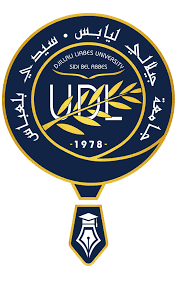 Ministry of Higher Education and Scientific ResearchDjilali Liabes University – Sidi Bel Abbesكلية العلوم الإقتصادية والتجارية وعلوم التسييرFaculty of Economics, Business and Management Sciencesكلية العلوم الإقتصادية والتجارية وعلوم التسييرFaculty of Economics, Business and Management Sciencesكلية العلوم الإقتصادية والتجارية وعلوم التسييرFaculty of Economics, Business and Management Sciences